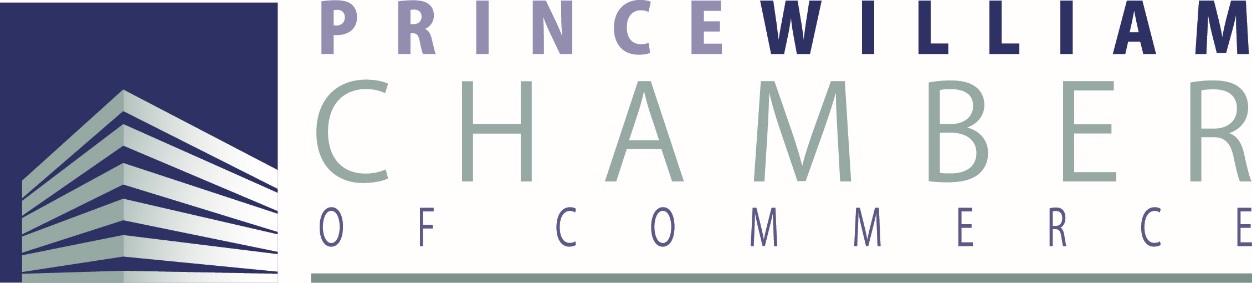 2021 EDUCATION & Workforce SCHOLARSHIP PROGRAMApplication & Selection Timeline: 2021 programJanuary 15th: Applications available on the Chamber website, PWChamber.org. All required documents can be found by clicking on the scrolling banner on the Chamber’s homepage or by going to PWChamber.org/scholarship-education. March 8th : Application submission deadlineThe week of April 26th: Finalist interviews & selections made May 3rd:  Scholarship recipients notifiedJune 2nd: Scholarship winners attend the Education & Workforce Summit (REQUIRED TO ATTEND).​March 29th – April 2nd is Spring Break